Start jeugdraad: 20.00 uurVorig verslagDe jeugdraad keurt het vorig verslag goed.Advies SubsidiereglementenDe jeugdraad geeft een gunstig advies voor de reglementen. Vanuit de sportraad was er een opmerkingen gegeven omtrent de aantallen van de leden per categorie:Soms voldoet een vereniging aan alle voorwaarden van een bepaalde categorie maar halen ze het ledenaantal niet. De sportraad vroeg hier om een bepaald % te voorzien dat ze per categorie hier van mogen afwijken. De jeugdraad stelt hierop voor om geen % toe te passen maar indien ze het aantal leden niet halen eerder extra zaken op te leggen:Bijv: 1 extra activiteit voor breed publiek, 1 animator extra, …subsidiesDe subsidies zijn uitgerekend ( zie bijlage).De jeugdraad geeft een positief advies voor de verdeling van de subsidies.We zien wel dat het budget voor security nog veel restwaarde kent.In het reglement staat wel niet opgenomen dat we dit kunnen verzetten naar een andere post.Op de post van brandveiligheid, zien we dat er een tekort is aan budget.Op de post van vorming is er een onduidelijkheid daar sommige nog van 2019 hebben ingediend.Priscilla neemt hiervoor contact op met de verantwoordelijke van Chiro Houtvenne.Het voorstel is om eerst de post van brandveiligheid aan te vullen.NoodfondsTot op heden hebben we nog geen ideeën uit de jeugdraad mogen ontvangen voor het 3e luik.Moesten er nog ideeën zijn, graag doorsturen!Voor het luik van de werkingssubsidie betalen we het deel tesamen mee uit.Advies infrastructuursubsidieDe jeugdraad geeft een gunstig advies voor het investeringsprogramma van 2021.SkateprojectMomenteel wordt er voorzien om het skateproject verder uit te bouwen op de site van Kangieter, waar nu ook het huidige skateterrein ligt.De bedoeling is dit aan te passen naar een meer hedendaags skateterrein, waarbij we de huidige toestellen weg halen en gaan werken met betonnen modules.Voor de verdere uitwerken bekijken we dit nog samen met de diensten en Maarten De rijck.Einde: 21u15 uurVolgende vergadering:  11/02/2020 20u00 Bel me, schrijf me, mail me als je in de toekomst niet kan komen, zodat we weten op wie we al dan niet moeten wachten (jeugd@hulshout.be).de secretaris,		de voorzitter,Dillen Mols		Elias Bosmans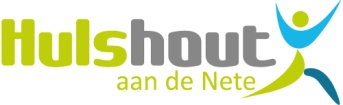 Prof. Dr. Vital Celenplein 2
2235 Hulshout
Tel: 015 22 40 11 -  Fax: 015 22 40 14
www.hulshout.be
jeugd@hulshout.be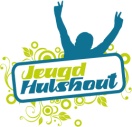 VERSLAGJEUGDRAADJEUGDRAADDatum vergadering17 december 202017 december 2020Aanwezig Bjarne Van Eynde, Stan Van den Eynde, Elias Bosmans, Giel Albert, Amber Vreys, Leonie Verlinden, Karolien Laeremans (schepen van jeugd), Priscilla Van Herck (dienst Vrije Tijd), Bjarne Van Eynde, Stan Van den Eynde, Elias Bosmans, Giel Albert, Amber Vreys, Leonie Verlinden, Karolien Laeremans (schepen van jeugd), Priscilla Van Herck (dienst Vrije Tijd), Afwezig/verontschuldigdFran Van Dessel,  Lynn Bruynseels, Karen Aerts ( dienst Vrije Tijd),  Sarah Theunis,  Assis Clé,  Thimo Goossens, Cedric Raddoux, Dillen Mols,Fran Van Dessel,  Lynn Bruynseels, Karen Aerts ( dienst Vrije Tijd),  Sarah Theunis,  Assis Clé,  Thimo Goossens, Cedric Raddoux, Dillen Mols,